ESTADO CIVILY TRABAJOSENTIMIENTOS ENFERMEDADES CRÓNICAS	HÁBITO DE FUMAR PESOPor favor, indique su peso actual:23. Peso: ____________ kg    HISTORIA LABORALCompleta por favor la tabla de la siguiente página.El cuestionario ha finalizado, ¡muchas gracias por tu colaboración!Fase 14-15 años2. Cuestionario INMA para la MADREFecha: _____________________A rellenar preferentemente por la madre.Marca quién ha rellenado el cuestionario: Madre    Padre     Otro (especificar): _________________Estimada madre,Queremos agradecerte tu decisión de participar en este estudio. A continuación, te vamos a hacer una serie de preguntas. Algunas respuestas las vas a tener que escribir, mientras que otras son de tipo opción (algunas de una sola opción y otras de múltiples opciones). Estas preguntas están pensadas para la madre del niño/a que participa en el estudio. Si no eres la madre, por favor contesta con informaciones sobre la madre. Si no conoces la respuesta, marca la opción “No sabe/no contesta”.El cuestionario dura aproximadamente 15 minutos. Si tienes alguna duda puedes preguntar al personal del equipo de investigación.De nuevo, ¡muchas gracias!1. ¿Cuál es tu estado civil actual? Casada       Casada con el padre de mi hijo/a participante en el estudio  Sí  No Pareja estable (no casada)       Tu pareja es el padre de tu hijo/a participante en el estudio  Sí  No Viuda Divorciada / Separada Soltera No sabe / No contesta2. ¿Cuál de las siguientes formas define mejor la situación en la que vives?: Vives con el padre de tu hijo/a Vives con otro/a compañero/a, ¿hace cuánto tiempo que convivís? _________ Vives con tus padres Vives sola Otros. Especificar: _____________________________(a) No sabe / No contesta3. ¿Cuál es tu situación laboral actual? Trabajadora Parada Estudiante Baja laboral. Motivo: _________________________ Ama de casa Otras. Especificar: _________________________ No sabe / No contestaEscala de Satisfacción con la Vida (SWLS)Instrucciones. A continuación, hay cinco afirmaciones con las cuales usted puede estar de acuerdo o en desacuerdo. Lea cada una de ellas y después seleccione la respuesta que mejor describa en qué grado está de acuerdo o en desacuerdo Escala de Satisfacción con la Vida (SWLS)Instrucciones. A continuación, hay cinco afirmaciones con las cuales usted puede estar de acuerdo o en desacuerdo. Lea cada una de ellas y después seleccione la respuesta que mejor describa en qué grado está de acuerdo o en desacuerdo Escala de Satisfacción con la Vida (SWLS)Instrucciones. A continuación, hay cinco afirmaciones con las cuales usted puede estar de acuerdo o en desacuerdo. Lea cada una de ellas y después seleccione la respuesta que mejor describa en qué grado está de acuerdo o en desacuerdo Escala de Satisfacción con la Vida (SWLS)Instrucciones. A continuación, hay cinco afirmaciones con las cuales usted puede estar de acuerdo o en desacuerdo. Lea cada una de ellas y después seleccione la respuesta que mejor describa en qué grado está de acuerdo o en desacuerdo Escala de Satisfacción con la Vida (SWLS)Instrucciones. A continuación, hay cinco afirmaciones con las cuales usted puede estar de acuerdo o en desacuerdo. Lea cada una de ellas y después seleccione la respuesta que mejor describa en qué grado está de acuerdo o en desacuerdo Escala de Satisfacción con la Vida (SWLS)Instrucciones. A continuación, hay cinco afirmaciones con las cuales usted puede estar de acuerdo o en desacuerdo. Lea cada una de ellas y después seleccione la respuesta que mejor describa en qué grado está de acuerdo o en desacuerdo Escala de Satisfacción con la Vida (SWLS)Instrucciones. A continuación, hay cinco afirmaciones con las cuales usted puede estar de acuerdo o en desacuerdo. Lea cada una de ellas y después seleccione la respuesta que mejor describa en qué grado está de acuerdo o en desacuerdo Escala de Satisfacción con la Vida (SWLS)Instrucciones. A continuación, hay cinco afirmaciones con las cuales usted puede estar de acuerdo o en desacuerdo. Lea cada una de ellas y después seleccione la respuesta que mejor describa en qué grado está de acuerdo o en desacuerdo 1234567Totalmente endesacuerdoEn desacuerdoLigera-mente en desacuerdoNi de acuerdoni en desacuerdoLigera-mente de acuerdoDe acuerdoTotalmente de acuerdo4. En la mayoría de los aspectos, mi vida se acerca a mi ideal5. Las condiciones de mi vida son excelentes6. Estoy completamente satisfecha con mi vida7. Hasta ahora, he conseguido las cosas más importantes que quiero en la vida8. Si pudiera vivir mi vida de nuevo, no cambiaría nadaCuestionario de Salud General (GHQ-12)Instrucciones: A continuación hay una serie de preguntas que se refieren a problemas que haya podido tener durante los últimos 30 días.Cuestionario de Salud General (GHQ-12)Instrucciones: A continuación hay una serie de preguntas que se refieren a problemas que haya podido tener durante los últimos 30 días.9. ¿Se ha podido concentrar bien en lo que hacía?1. Mejor que habitualmente2. Igual que habitualmente3. Menos que habitualmente4. Mucho menos que habitualmente10. ¿Sus preocupaciones le han hecho perder el sueño?1. En absoluto2. No más que habitualmente3. Un poco más que habitualmente4. Mucho más que habitualmente11. ¿Ha sentido que desempeña un rol útil en la vida?1. Me he sentido más útil que habitualmente2. Me he sentido igual que habitualmente3. Me he sentido menos útil que habitualmente4. Me he sentido mucho menos útil que habitualmente12. ¿Se ha sentido capaz de tomar decisiones?1. Me he sentido más capaz que habitualmente2. Me he sentido igual de capaz que habitualmente3. Me he sentido menos capaz que habitualmente4. Me he sentido mucho menos capaz que habitualmente13. ¿Se ha notado constantemente cargada y en tensión?1. No, en absoluto2. No más que habitualmente3. Sí, un poco más que habitualmente4. Sí, mucho más que habitualmente14. ¿Ha tenido la sensación de que no puede superar sus dificultades?1. No, en absoluto2. No más que habitualmente3. Sí, un poco más que habitualmente4. Sí, mucho más que habitualmente15. ¿Ha sido capaz de disfrutar de sus actividades diarias?1. Más que habitualmente2. Igual que habitualmente3. Menos que habitualmente4. Mucho menos que habitualmente16. ¿Ha sido capaz de afrontar, adecuadamente, sus problemas?1. Más capaz que habitualmente2. Igual que habitualmente3. Menos capaz que habitualmente4. Mucho menos capaz que habitualmente17. ¿Se ha sentido poco feliz y deprimida?1. En absoluto2. No más que habitualmente3. Un poco más que habitualmente4. Mucho más que habitualmente18. ¿Ha perdido confianza consigo misma?1. En absoluto2. No más que habitualmente3. Un poco más que habitualmente4. Mucho más que habitualmente19. ¿Ha pensado que es una persona que no sirve para nada?1. En absoluto2. No más que habitualmente3. Un poco más que habitualmente4. Mucho más que habitualmente20. ¿Se siente razonablemente feliz, considerando todas las circunstancias?1. Me siento más feliz que habitualmente2. Me siento igual de feliz que habitualmente3. Me siento menos feliz que habitualmente4. Me siento mucho menos feliz que habitualmenteLas siguientes preguntas investigan los antecedentes médicos de la madre del niño/a que participa en el estudio. Si no eres la madre, por favor contesta con informaciones sobre la madre. Si no conoces la respuesta, marca la opción “No sabe/no contesta”.Las siguientes preguntas investigan los antecedentes médicos de la madre del niño/a que participa en el estudio. Si no eres la madre, por favor contesta con informaciones sobre la madre. Si no conoces la respuesta, marca la opción “No sabe/no contesta”.Las siguientes preguntas investigan los antecedentes médicos de la madre del niño/a que participa en el estudio. Si no eres la madre, por favor contesta con informaciones sobre la madre. Si no conoces la respuesta, marca la opción “No sabe/no contesta”.21. ¿Padeces o has padecido alguna vez alguna de las enfermedades o problemas de salud de la siguiente lista?21. ¿Padeces o has padecido alguna vez alguna de las enfermedades o problemas de salud de la siguiente lista?21. ¿Padeces o has padecido alguna vez alguna de las enfermedades o problemas de salud de la siguiente lista?¿Alguna vez la has padecido?¿Ha sido diagnosticada por un médico?a. Tensión alta Sí   No  Ns/Nc Sí   No  Ns/Ncb. Infarto de miocardio Sí   No  Ns/Nc Sí   No  Ns/Ncc. Angina de pecho, enfermedad coronaria. Sí   No  Ns/Nc Sí   No  Ns/Ncd. Otras enfermedades del corazón Sí   No  Ns/Nc Sí   No  Ns/Nce. Diabetes  Sí   No  Ns/Nc Sí   No  Ns/Ncf. Colesterol alto  Sí   No  Ns/Nc Sí   No  Ns/Ncg. Depresión  Sí   No  Ns/Nc Sí   No  Ns/Nch. Ansiedad crónica  Sí   No  Ns/Nc Sí   No  Ns/Nci. Otros problemas mentales  Sí   No  Ns/Nc Sí   No  Ns/Ncj. Ictus (embolia, infarto cerebral, hemorragia cerebral)  Sí   No  Ns/Nc Sí   No  Ns/Nck. Problemas de tiroides  Sí   No  Ns/Nc Sí   No  Ns/Ncl. Problemas de riñón  Sí   No  Ns/Nc Sí   No  Ns/Ncm. ¿Ha padecido alguna otra enfermedad crónica? Sí   No  Ns/Nc Sí   No  Ns/Ncm.1_____________________________ Sí   No  Ns/Nc Sí   No  Ns/Ncm.2_____________________________ Sí   No  Ns/Nc Sí   No  Ns/Ncm.3_____________________________ Sí   No  Ns/Nc Sí   No  Ns/Nc 22. ¿Fuma alguna de las personas que convive con tu hijo/a? No  No sabe / No contesta  Sí  Por favor, rellena el siguiente cuadro: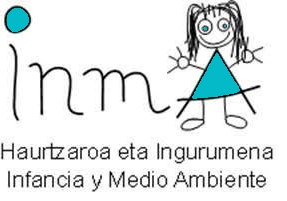 